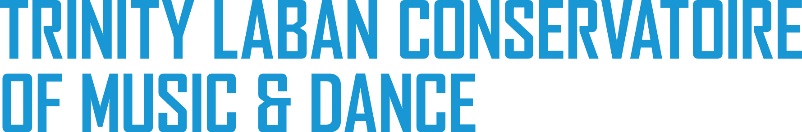 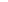 Response to External Examiner’s Report [YYYY-YY] [Programme Title] [Name of External Examiner]Consideration of recommendations within the report[Name of Programme Leader][Date of Response]Introductory RemarksComments on strengths/areas of good practice identifiedIssueResponse (including actions and timescales for completion) Concluding Remarks